VABILODobro si preberi vabilo in odgovori na spodnja vprašanja.                                                                   V   Luciji, 10.6.2019                                 VABILO                             Dragi  starši in stari starši.                            VABILO 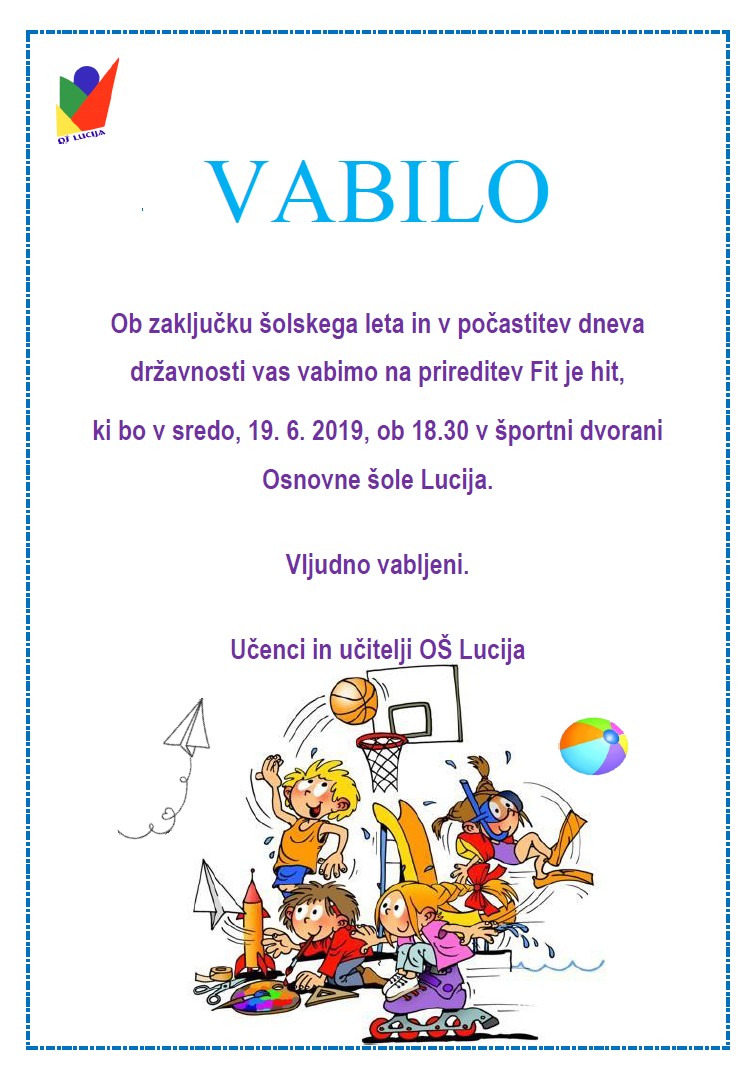 Kje je bilo vabilo napisano? Kdaj je bilo vabilo napisano? Komu je bilo vabilo namenjeno? Na kakšen dogodek so bili povabljeni? Kje je bil ta dogodek? Kateri dan so bili vabljeni? Ob kateri uri je bila prireditev? Kdo je  vabil? Zapiši še sam vabilo.       Vabilo je bilo napisano 21.4.2020.Napisano je bilo v Puštalu.Vabilo je bilo namenjeno vsem tvojim prijateljem.Vabiš jih na sladoled in vodne igrice.Ta dogodek bo pri tebi.  Vabiš 24. junija 2020 ob   17.   Vabiš ti Filip.   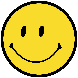 